How to fit a crankshaft and pistons into an engine blockSparsholt College Hampshire(Sarah Deery)Submitted by Sparsholt College Hampshire, the following video demonstrates how to fit a crankshaft and pistons into an engine block:https://www.youtube.com/watch?v=6VNDuOy8wUg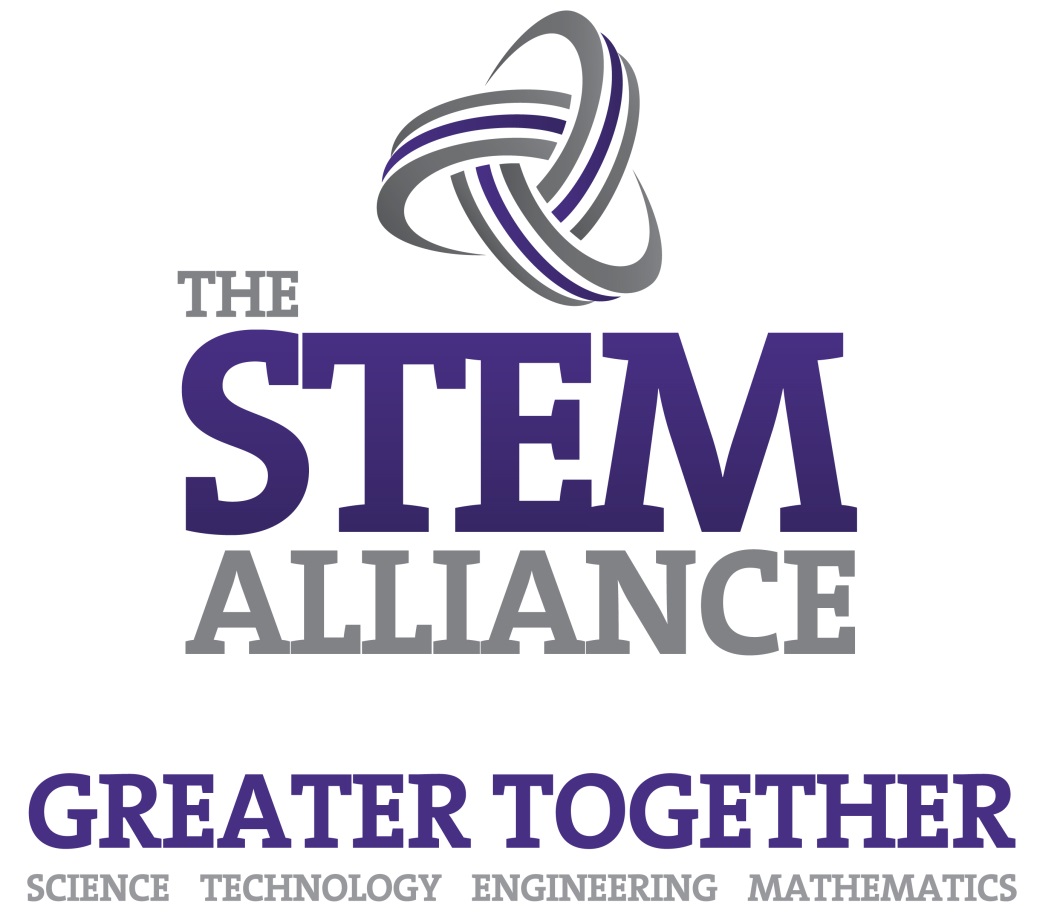 For further information please contact The STEM Alliance enquiries@STEMalliance.uk or visit www.STEMalliance.ukTopicEngineeringAimsTo fit a crankshaft and pistons into an engine blockLevel16+MethodYoutube VideoEquipmentPCDurationVideo – 2m 29s